Почему ребенок нуждается в новой семье?Дети очень зависят от своих родителей. Они не могут жить в ситуациях пренебрежения и невнимания со стороны самых близких людей. Случается, родители не были готовы к появлению ребенка…Порой родители безразличны к своим детям, не занимаются их воспитанием, не обеспечивают детей материально, не предпринимают попыток избавиться от зависимостей (алкоголизма, наркомании), жестоко обращаются с детьми – тогда решением суда такие родители ограничиваются в родительских правах либо лишаются родительских прав...Бывает, родители вступают в конфликт с законом, и их дети вынуждены проводить все свое детство или его значительную часть вдали от родной семьи, в то время, когда родители находятся в местах лишения свободы…Иногда в силу тяжелой и продолжительной болезни родители не могут исполнять обязанности по воспитанию и содержанию своих детей…Редко, но случается, родители погибают и дети остаются сиротами, а родственники по каким-то причинам не могут принять осиротевших в свои семьи, или родственников просто нет…Случается, одинокая мама решает отказаться от воспитания новорожденного малыша и дает письменное согласие на усыновление ребенка посторонними лицами…В силу этих и иных трагических обстоятельств ребенок теряет родную семью и попадает в систему охраны детства, где обеспечением его благополучия занимаются органы опеки и попечительства.Детям, у которых нет возможности расти в родной семье, государство предоставляет право жить и воспитываться в другой семье. Семьи, принявшие на воспитание детей, которым не посчастливилось расти в родных семьях, называются замещающие семьи.ЕСЛИ У ВАС ЕСТЬ МЕСТО В СЕРДЦЕ И ДОМЕ, ИЗМЕНИТЕ ЖИЗНЬ ОДНОГО РЕБЕНКА - ВОЗЬМИТЕ ЕГО В СЕМЬЮДополнительную информацию можно получить по телефону:8 (02131)-6-52-59, 6-01-32.ГУО «Бешенковичский районный социально-педагогический центр»ПРОФЕССИЯ – ПРИЁМНЫЙ РОДИТЕЛЬ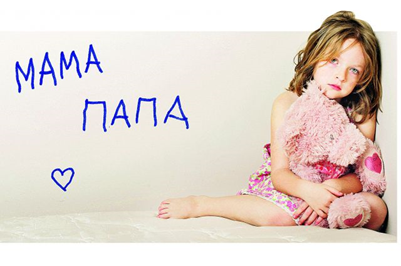 2023Вы можете помочь детям-сиротам и детям,  оставшимсябез попечения родителей! Станьтеприёмным родителем!Это работа, в которой Вы можете рассчитывать на:      * Заработную плату      * Педагогический стаж      * Ежемесячные выплаты на ребенка      * Ежегодный отпуск                         (56 календарных дней)Взамен Вы дарите полноценную жизнь в семье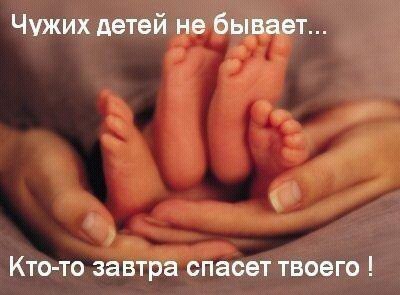 Дом, как известно всем давно,Это не стены, не окно,Даже не стулья за столом – это не домДом – это там, куда готовТы возвращаться вновь и вновьРадостным, добрым, злым, еле живым…Дом – это там, где нас поймут, …Там, где надеются и ждут,Где ты забудешь о плохом –Это твой Дом.